体育运营与管理专业（冰雪方向）人才培养方案专业名称与专业代码（一）专业名称：体育运营与管理专业（二）专业代码：670408二、招生对象及学制（一）招生对象：普通高级中学毕业、中等职业学校毕业或具备同等学力（二）学制：全日制三年三、培养目标（一）人才培养目标定位本专业培养德、智、体全面发展，掌握冰雪场经营管理的基本理论知识，具备掌握冰雪的运动技术、冰雪运动工程机械操作能力以及冰雪旅游、培训、策划等推广能力，能够运用本专业的知识和技能从事冰雪旅游教练、冰雪救护员、冰雪机械工程操作、冰雪场馆服务与管理工作的专业人才。1.培养具有良好的沟通能力、协作能力、扎实的专业知识和实践技能的冰雪运动的保障服务型专业人才，从事运动防护、客服接待、冰雪场导滑、导游、场馆运营等岗位工作。2.培养具有冰雪运动工程机械操作、培训组织、赛事运营能力及社会体育指导员（滑雪）技术服务型专业人才。3.培养具有创新精神的冰雪运动市场营销、冰雪运动旅游领队等开发服务型专业人才。（二）规格要求本专业毕业生应在素质、知识和能力方面达到以下要求。1.基本素质（1）坚定拥护中国共产党领导和我国社会主义制度，在习近平新时代中国特色社会主义思想指引下，践行社会主义核心价值观，具有深厚的爱国情感和中华民族自豪感；（2）崇尚宪法、遵法守纪、崇德向善、诚实守信、尊重生命、热爱劳动，履行道德准则和行为规范，具有社会责任感和社会参与意识；（3）具有质量意识、环保意识、安全意识、信息素养、工匠精神、创新思维；（4）勇于奋斗、乐观向上，具有自我管理能力、职业生涯规划的意识，有较强的集体意识和团队合作精神；（5）具有健康的体魄、心理和健全的人格，掌握基本运动知识和一两项运动技能，养成良好的健身与卫生习惯，良好的行为习惯；（6）具有一定的审美和人文素养，能够形成一两项艺术特长或好。2.职业素质（1）具有敬业精神和职业道德，具有社会责任感，具有较强的法律意识和观念；（2）具有一定的人文素养，具有较强的服务意识，良好的纪律性，礼仪修养和执行力；（3）健康的身体，良好的体魄，正确的自我认知，良好的人际关系，坚忍不拔的毅力；（4）具备滑雪旅游教练的良好职业素养和道德品质；（5）具备冰雪救护员的良好职业素养和道德品质；（6）具备冰雪具租赁服务具备的良好职业素养和道德品质；（7）具备冰雪场馆总台、接待中心服务具备的良好职业素养和道德品质；（8）具备冰雪场馆机械操作员良好职业素养和道德品质。3.专业知识、技能（1）具有冰雪场馆运营专业管理知识，掌握场馆运营的管理技能，较强的实践创新能力；（2）具有冰雪旅游概论、冰雪旅游开发与经营、冰雪市场营销、冰雪活动策划与管理等方面的知识，具有一定水平的冰雪技术；（3）具有运动损伤和防护的知识、技能；（4）具有冰雪装备保养和维护、冰雪场馆收费管理系统操作知识，指导游客挑选、保养冰雪具的技能，熟练操作冰雪场馆管理系统的能力；（5）懂得冰雪场馆工作流程、冰雪具使用，具有中国冰滑雪场馆管理规范、沟通协调、体育公共关系的知识，具有团队和散客进行冰雪场馆游玩流程讲解，协调客人投诉、处理应急突发事件的能力；（6）具有冰雪场馆机械操作和维护的理论知识，掌握冰雪场馆机械设备实际操作和简单维护的能力。4.综合职业能力（1）具有探究学习、终身学习、分析问题和解决问题的能力；（2）具有良好的语言、文字表达能力和沟通能力；（3）具有体育组织机构（冰雪场馆）的基础管理和服务能力；（4）具有体育赛事（冰雪）的项目策划及实施能力；（5）具有冰雪运动技术、拥有冰雪具维修的能力；（6）具有各类体育场所（俱乐部）的经营管理能力；（7）具有体育有形产品和无形产品的市场开发和推广能力；（8）具有进行客户开发、维护和管理的能力。（三）职业资格证书本专业应获取的证书职业面向体育运营与管理专业(冰雪方向)面向体育产品销售、冰雪活动策划、冰雪赛事组织、场馆管理等岗位群，主要从事冰雪运动技术、冰雪旅游教练、冰雪救护员、冰雪场服务与管理以及冰雪旅游、培训、策划推广、冰雪器械维护等工作。1.就业职业领域本专业毕业生将依托于我院体育行业办学的资源优势，就业领域分布在冰雪场馆、冰雪运动俱乐部、冰雪运动培训机构、冰雪运动赛事组织机构、冰雪运动装备、体育旅游等相关企事业单位。2.就业岗位群从事冰雪场馆运营管理、冰雪基本技术指导、冰雪运动防护、冰雪运动工程机械操作、冰雪场馆导滑、导游、客服接待、冰雪运动培训组织、冰雪运动赛事运营、冰雪运动市场营销、冰雪运动旅游领队等岗位工作。毕业生的质量标准学业成绩：各门课程采用百分制考评，60分为合格，考核总成绩=平时成绩+理论考核成绩。2.职业技能：取得社会指导员（滑雪）、运动防护师、户外指导员等相应职业资格证书之一。3.职业态度：具有团队合作意识、诚信、能够吃苦、工作踏实、具有较强的服务意识和敬业等精神。4.人文素养：善沟通，懂交流技巧、具有良好的纪律性、礼仪修养和执行力。5.其他证书：在校期间鼓励学生考取红十字紧急救护员、各类裁判证、教练员证、场地管理员证、项目管理师、健康管理师等证书。四、人才培养模式本专业实行校企合作、工学结合的“2+1”的人才培养模式，即前四个学期的时间以在校学习为主，第五个学期开始进入企业实习。在校学习期间以专业理论知识的学习为主，同时完成本专业全部的校内实训项目，进入企业实习期间主要以职业技能训练为主，完成从学生到职业人的转变。“2+1”人才培养模式缩短了在校学习的时间，并增加了企业实习的时间，强化人才培养与市场需求接轨、理论教学与实践能力结合、知识创新与技能操作并重。课程体系课程体系构建根据《高等职业学校体育运营与管理专业教学标准》，针对地区、行业经济和社会发展的需要，以就业为导向，按照技术领域和职业岗位（群）的实际要求构建课程体系。整个课程体系分为公共课程、专业课程、专业实习三个模块。其中专业课程包括专业基础课、专业核心课、专业选修课三个部分。课程体系图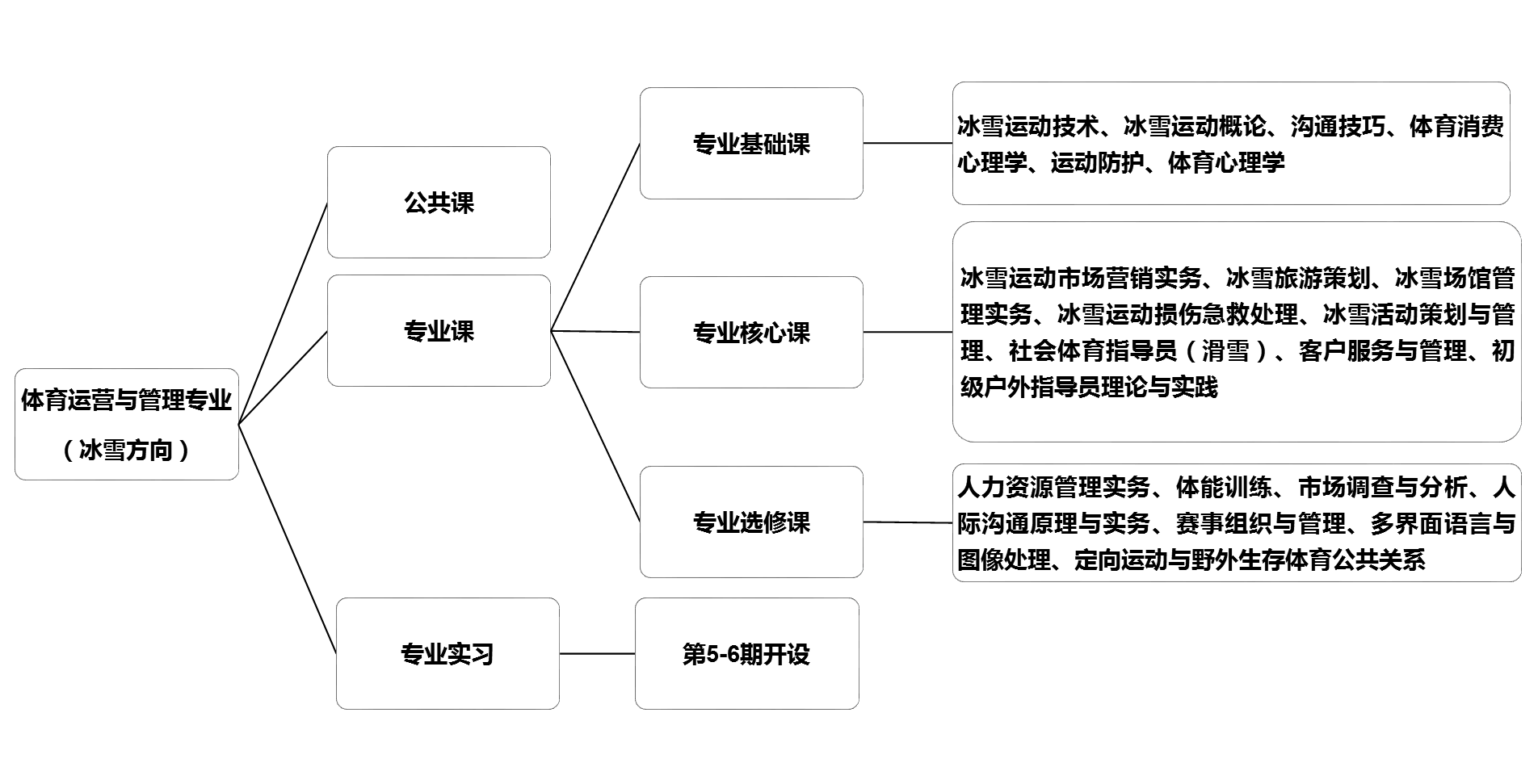 课程体系1.主要的通识课程（公共基础课）（1）入学教育与军事理论和训练总学时：32学时  理论学时：8  实践学时：24  学分：2通过本课程的学习，使大学生掌握一些基本军事技能和军事理论，增强国防观念和国家安全意识；加强组织性、纪律性，弘扬爱国主义、集体主义和革命英雄主义精神；培养艰苦奋斗的作风，提高学生的综合素质；为中国人民解放军培养后备兵训练员和预备役军官、为国家培养社会主义事业的建设者和接班人打好基础。（2）大学生职业生涯规划与就业指导总学时：32学时    理论学时：32     学分：2本课程结合当前的就业形势和高职高专学生的成长特点，围绕学生关注的就业问题，做了科学实用的阐述，旨在实现职业指导教育全程化，将职业理想、道德、态度、能力教育贯穿于大学生活的全过程。一方面从新生入学起就向学生提出个人职业发展的问题，通过采取各种教学方式，帮助学生进行实践体验，使其形成对自我和环境的合理认知，确立恰当的职业观，制定长短期相结合的职业发展目标和行动计划；另一方面，帮助即将进入职场的学生调整就业心态，学会收集和分析就业信息，制作简历，掌握基本的面试技巧，建立就业权益保护意识，形成更为合理的职业期待，提高职场适应能力。（3）思想道德修养与法律基础总学时：64学时  理论学时：56  实践学时：8  学分：4本课程主要包括思想道德修养教育、法律知识教育，是对大学生进行思想政治教育、弘扬社会主义核心价值观的主渠道和主阵地。课程以马克思主义为指导，以习近平新时代中国特色社会主义思想为价值取向，对学生进行人生观、价值观、道德观、法制观和廉洁修身方面的教育。通过本课程的学习，坚定大学生中国特色社会主义理想信念，增强“四个自信”，提高学生在学习、交往、心理调适、恋爱、职业规划、实践道德和法律规范等方面的能力，为其它课程的学习和走向社会打下良好的思想基础并提供强大的精神动力。（4）形势与政策总学时：32学时     理论学时：32       学分：1本课程是理论武装时效性、释疑解惑针对性、教育引导综合性都很强的一门高校思想政治理论课，是帮助大学生正确认识新时代国内外形势，深刻领会党的十八大以来党和国家事业取得的历史性成就、发生的历史性变革、面临的历史性机遇和挑战的核心课程，是第一时间推动党的理论创新成果进教材进课堂进学生头脑，引导大学生准确理解党的基本理论、基本路线、基本方略的重要渠道。（5）毛泽东思想和中国特色社会主义理论体系概论总学时：72学时  理论学时：64  实践学时：8  学分：4该课程是是高校思想政治理论课的核心课程。以习近平新时代中国特色社会主义思想为指导，通过对马克思主义中国化理论成果即毛泽东思想和中国特色社会主义理论体系内容的学习、掌握和运用，坚定大学生中国特色社会主义的理想、信念，增强“四个自信”，巩固校园意识形态主战场，为大学生的健康成长提供强有力的思想保障和方向指引，体现了中国特色社会主义大学的本质特征。（6）民族理论与民族政策总学时：36学时  理论学时：32  实践学时：4  学分：2本课程系统地讲授马克思主义的民族理论和党的民族政策，通过这门课的学习，使学生树立无产阶级的民族观，了解党的民族政策，正确认识和处理我国在革命和建设中的民族问题.民族关系等问题，做好民族工作，从而自觉地维护祖国的统一，加强民族团结，促进各民族团结和共同繁荣，为加速祖国社会主义现代化贡献力量。（7）外语（英语或日语）总学时：68学时  理论学时：54  实践学时：14  学分：4大学英语（或日语）是学生必须掌握的重要工具。通过教学，提高学生应用英语进行听、说、读、写、译的综合能力，使学生能熟练地阅读较为难度中等的文章，并借助工具书翻译英文资料，在涉外交际的日常活动和业务活动中进行简单的口语和书面交流，培养自学能力，为今后进一步学习打下基础。（8）现代信息技术总学时：72学时  理论学时：8  实践学时：64  学分：4《信息技术》课程是面向全校高职学生开设的一门公共必修基础课程。秉承“学生为本”的教学理念，以培养学生计算机应用能力为导向，开设了针对不同专业的《信息技术》课程。适用于管理系各专业的《信息技术》课程内容主要由5大模块组成：计算机基础知识；操作系统；计算机网络基础知识；office办公软件三大模块Word、Excel、PowerPoint的使用；图形图像软件Photoshop的使用。通过本课程的学习，使学生掌握必备的计算机信息处理知识和操作技能，熟练操作办公软件及图形图像处理软件的能力，具备网络获取信息和学习的能力，为今后的学习和走向工作岗位奠定良好基础，助力于培养具有综合职业能力和全面素质的应用型、技能型人才。（9）大学生心理健康教育总学时：36学时  理论学时：24  实践学时：12  学分：2本课程根据大学生的生理、心理发展特点，有目的、有计划地培养学生良好的心理素质，培养学生掌握一定的心理调适技能、人际交往技能、挫折应对技能等，拥有健康的心理，更好地开展日常的学习和生活。本课程主要通过理论讲授、实践训练、心理体验等培养学生拥有健康的心理状态；围绕立德树人这一根本任务，将育德与育心相结合、相统一；使学生明确心理健康的标准及意义，增强自我心理保健意识和心理危机预防意识，掌握并应用心理健康知识，切实提高心理素质，激发学生积极行为，培养学生成为身心健康的人才。（10）应用文写作总学时：32学时  理论学时：24  实践学时：8  学分：2本课程旨在通过相关教学使学生会写一般应用文，尤其写好科技类应用文。具体教学目标如下：掌握应用写作必备知识；掌握计划、总结、会议记录、规章制度这些文体的写作；切实掌握实习报告、实验报告、考察报告、可行性研究报告这些文体的写作方法。了解网络资讯编辑、学术论文参考文献有关规定、出版物上数字、文字用法的规定、出版物统一法定计量单位规定。切实掌握网络资讯编辑、学术论文参考文献有关规定、出版物上数字、文字用法的规定、出版物统一法定计量单位的规定。了解文件排版打印常用知识、印前制作常用知识、文件模版利用知识、汉字与排版问题解疑这些概念。满足日常工作的需要。（11）大学体育总学时：68学时  理论学时：4  实践学时：64  学分：4本课程项目有篮球、排球、足球、羽毛球、乒乓球、健美操、太极拳、保健按摩、女子防身术等选项课。通过本课程的学习使学生掌握一定的体育基本知识、技术、技能以及科学锻炼身体的理论和方法，培养学生合作精神、锻炼学生的意志品质。（12）创新创业教育总学时：32学时   理论学时：32     学分：2通过本课程的学习（课堂教学和实践活动），使学生掌握开展创业活动所需要的基本知识，认知创业的基本内涵和创业活动的特殊性，辨证地认识和分析创业者、创业机会、创业资源、创业计划和创业项目；使学生具备必要的创业能力，掌握创业资源整合与创业计划撰写的方法，熟悉新企业的开办流程与管理，提高创办和管理企业的综合素质和能力；使学生树立科学的创业观；主动适应国家经济社会发展和人的全面发展需求，正确理解创业与职业生涯发展的关系，自觉遵循创业规律，积极投身创业实践。（13） 党史国史总学时：18学时      理论学时：18         学分：1通过对党史和国史的学习，要使当代大学生了解我们党和国家事业的来龙去脉，。更加坚定马克思主义在中国的指导地位、中国共产党的核心领导作用、中国走社会主义道路、实行改革开放，是历史的选择、人民的选择，从而进一步激励全党全国各族人民在以党中央领导下，坚定不移沿着中国特色社会主义道路奋勇前进，为实现中华民族伟大复兴的中国梦不懈奋斗。（14）中华优秀传统文化总学时：18学时      理论学时：18         学分：1中华传统文化，是中华文明成果根本的创造力，是民族历史上道德传承、各种文化思想、精神观念形态的总体。坚持中华优秀传统文化教育与培育和践行社会主义核心价值观、时代精神教育和革命传统教育以及意识形态教育相结合，实行文化育人。认真领悟植根于实践的中华优秀传统文化思想精髓，深入挖掘温润而隽永的中华优秀传统文化人文精神要旨，坚持把中华优秀传统文化融入大学教育教学全过程，努力培养德智体美劳全面发展的社会主义建设者和接班人。通过本课程的开设，培养学生坚守核心价值观之根；厚植爱国主义情怀之魂；拓展大学人文精神之用；筑牢校园文化之体。（15）艺术与审美总学时：18学时      理论学时：18         学分：1艺术与审美，建立体现高职高专院校艺术教育特色和教学体系，建立艺术学教学体系，旨在培养复合型人才和营造校园的艺术氛围,提高文化素质教育的水平和品位。遵循艺术教育规律教学，建立完善的具有高职高专院校特色的艺术教育课体系，实质性地提高高职高专院校学生艺术修养和内涵。拟构建多元文化传承的艺术通识课程体系中，是以不同文化的艺术作品，阐释不同文化的价值观，体验不同文化的审美观，是一种全新开放式教育理念的课程。通过本课程的教学，使学生熟练掌握艺术表现的各种基本要素，理论知识经常联系实践活动,培养学生“艺术感知力”和“艺术鉴赏”。在学习中不但加强艺术知识和技能训练，同时要加强学生的“师能”培养训练。（16）职业素养总学时：18学时      理论学时：18         学分：1职业素养是指职业内在的规范和要求，是在职业过程中表现出来的综合品质，包含职业道德、职业技能、职业行为、职业作风和职业意识等方面。结合体育专业特点，让学生了解体育职业规范和要求，为今后从事体育行业工作打下坚实的基础。（17）普通话总学时：18学时      理论学时：18         学分：1本课程面向学院高职学生开设，属于公共选修课程。通过学习，使学生热爱祖国语言，掌握普通话语音基本理论和普通话声、韵、调、音变的发音要领，能用标准或比较标准的普通话进行朗读、说话及其它口语交际，能顺利地通过测试并达到理想的等级标准：掌握通用的普通话口语表达和行业普通话口语表达的基本技能，具备一定的交际和职业口语素养。本课程以国家普通话水平测试大纲为标准，从交流、交际以及就业成才的需求出发，以学生训练为主，教师精讲为辅，借助多媒体教学资源，采取听说读练一体化教学模式，课堂课外训练相结合，提高学生普通话口语水平。（18）健康教育总学时：18学时      理论学时：18         学分：1本课程按照科学发展观的要求，全面贯彻党的教育方针，以培养青少年的健康意识，提高学生的健康素质作为根本的出发点，培养学生的健康意识与公共卫生意识，掌握必要的健康知识和技能（如传染病的预防与控制），促进学生保持有益于健康的行为和生活方式，减少或消除影响健康的危险因素，为一生的健康莫定坚实的基础。健康教育内容包括五个领域：健康行为与生活方式、疾病预防、心理健康、生长发育与青春期保健、安全应急与避险。注重实用性和实效性，坚持健康教育理论知识和学生生活实际相结合原则。做到突出重点、循序渐进，不断强化和促进健康知识的掌握、健康技能的提高、健康意识的形成、健康行为和生活方式的建立。（19）大学生安全教育总学时：16学时    理论学时：8   实践学时：8  学分：1安全无小事，安全第一。对学生提高自身保护能力和掌握基本的自救措施均具有重要的指导作用，同时对进一步推进学校安全文化建设，营造有序的校园安全学习环境以及对学生今后一生具有重要意义。（20）劳动教育总学时：16学时  理论学时：0  实践学时：16    学分：1劳动教育是促进青年学生全面发展的重要内容，也是学院实现“立德树人”根本任务的重要途径。习近平总书记在全国教育大会上强调，“要在学生中弘扬劳动精神，教育引导学生崇尚劳动、尊重劳动，懂得劳动最光荣、劳动最崇高、劳动最伟大、劳动最美丽的道理，长大后能够辛勤劳动、诚实劳动、创造性劳动。”学院作为体育教育育人基地，承担着向国家建设发展输送体育专业人才的重要任务，劳动教育是大学生成人成才的基础，在学生中营造崇尚劳动的风尚，是促进他们德、智、体、美、劳全面发展的重要手段，具有积极向上的意义。（21）体育欣赏总学时：18学时  理论学时：18  实践学时：0   学分：1体育欣赏课程着眼于对体育欣赏内容的讲解与分析，着重对体育欣赏传统价值观念中继承下来的观念和意识进行深入宣扬；通过体育欣赏课程教学，使学生提高体育文化素质，培养学生体育欣赏的兴趣，树立正确的体育审美和欣赏观念，提高学生欣赏体育的水平；使学生掌握现代生活新观念，使学生真正终身受益。2.专业基础课程（1）冰雪运动技术I总学时：64学时   理论学时：8   实践学时：56  学分：4本门课程通过课堂教学、实验教学和社会实践等多种形式，使学生掌握冰雪运动的基本理论、职业技能要求的基本步骤和方法，为培养冰雪旅游领队、冰雪场馆救护员、冰雪场馆服务与管理等方面的实际应用型人才打下技能基础。通过学习，学生能够根据服务对象的需求，运用冰雪技术教学理论相关知识，进行个性化冰雪教练服务和冰雪场救护服务。（2）冰雪运动技术II总学时：72    理论学时：8    实践学时：64   学分：4本门课程通过课堂教学、实验教学和社会实践等多种形式，使学生掌握冰雪运动的基本理论、职业技能要求的基本步骤和方法，为培养冰雪旅游领队、冰雪场馆救护员、冰雪场馆服务与管理等方面的实际应用型人才打下技能基础。通过学习，学生能够根据服务对象的需求，运用冰雪技术教学理论相关知识，进行个性化冰雪教练服务和冰雪场馆救护服务。（3）冰雪运动概论总学时：32   理论学时：20   实践学时：12   学分：2本门课程通过课堂教学、实验教学和社会实践等多种形式，使学生掌握高山滑雪运动产生与发展，高山滑雪运动各项目竞赛方法与特点、高山滑雪运动的一般知识、单板滑雪运动的产生、发展及其趋势、单板滑雪运动竞赛的组织、自由式滑雪运动概述、越野滑雪运动概述、速度滑冰、短道速滑、花样滑冰、冰壶、冰球概述、竞赛与裁判。冬季奥运会发展历程、我国冰雪运动管理组织运行绩效、可持续发展战略，为培养冰雪服务型人才打下理论知识基础。（4）客户服务与管理总学时：72    理论学时：48    实践学时：24   学分：4本课程是体育运营与管理专业必修课之一。通过本课程的学习，使学生掌握企业客户服务与关系管理的规律和有关的基本知识，了解企业客户服务与关系管理的产生和发展趋势，掌握一些基本的客户服务与关系管理的技巧，为其他课程的学习提供基础，并为将来从事工作做好一些准备。（5）体育心理学总学时：72   理论学时：48   实践学时：24   学分：4本课程是在学生掌握普通心理学知识的基础上进一步学习和掌握冰雪体育场馆运营以及体育训练和竞赛情境中的心理现象和心理规律。通过本课程的学习，使学生较全面和系统地掌握体育心理学的基本理论、基础知识及有关科学的研究方法。通过课堂教学和实验，培养学生的辩证唯物主义观点和求实的科学精神；了解体育运动竞赛中的心理现象、规律及其原理，并以此来指导将来的实践；掌握有关的实验、心理测量、心理训练的操作方法、培养能力。并为在冰雪实际服务过程工作中的运用奠定基础。（6）冰雪运动防护与急救总学时：72    理论学时：36   实践学时：36   学分：4本门课程通过课堂教学、实验教学和社会实践等多种形式，使同学们了解冰雪运动常见的损伤种类（扭伤、切伤、骨折、摔伤、脱臼、头部外伤、脊椎损伤和内脏损伤, 冻伤也时有发生）。掌握运动损伤的判断、选择科学有效处置方法的技能。通过冰雪救护案例及演练，使同学们具备在冰雪场馆和冰雪旅游过程中防护与救护的基本能力。3.专业核心课（1）冰雪运动市场营销实务总学时：64    理论学时：32    实践学时：32   学分：4本门课程通过课堂教学、实验教学和社会实践等多种形式，使学生掌握冰雪市场与营销理念、冰雪市场预测与目标市场、冰雪市场营销综合策略、冰雪市场营销策划、冰雪装备市场营销、竞赛市场营销、旅游市场营销、冰雪运动广告、冰雪运动经纪人知识，通过市场商机把握能力培养与训练；市场细分、市场选择；市场定位能力培养与训练；营销组合能力培养与训练；营销战略与整合营销能力培养与训练，使学生掌握各类市场规律和特征，作用、营销方法和策略，并具备实际运用能力。（2）冰雪旅游策划总学时：72   理论学时：36   实践学时：36  学分：4本门课程通过课堂教学、实验教学和社会实践等多种形式，使学生了解世界冰雪旅游产业（包括冰雪运动、冰雪服装以及装备行业）的概貌，掌握冰雪旅游客源市场结构、冰雪运动参与者的动机和行为分析、游客滑雪目的地选择因素、世界冰雪度假目的地概述、冰雪旅游产品的销售和目的地营销、冰雪场馆的规划与开发、冰雪目的地经营与管理知识；通过冰雪俱乐部组织、冰雪度假地开发、专做冰雪旅游产品的旅行社等目的地、企业和专业机构组织的经营之道，以及如何在开发冰雪度假区过程中解决环境保护问题等案例，通过学习，学生能够根据服务对象的需求，运用冰雪旅游开发旅游策划理论相关知识，进行团体化冰雪旅游开发经营服务。（3）冰雪场馆管理实务总学时：72   理论学时：48   实践学时：24   学分：4（冰雪装备保养和维护  36课时 + 中国冰雪场所管理规范   36课时）本门课程主要分为两部分讲授。通过课堂教学、实验教学和社会实践等多种形式，根据第一部分《冰雪装备保养和维护中》的《冰雪运动装备使用要求》，使同学们掌握根据标准，冰雪运动的参与者可根据身高、体重、用途等方面，选择适用的滑雪板、滑雪头盔、滑雪镜、冰刀等装备，减少冰雪运动的参与者因装备不合适而发生事故的可能性知识和技能。通过第一部分中的《冰雪具的维护与保养》使同学们掌握冰雪具的维护与保养的术语和定义、总则、要求、维护与保养和贮藏等知识技能。在第二部分《中国冰雪场馆管理规范》学习中，使学生们掌握冰雪场馆的开发建设、冰雪场馆运营、冰雪场馆的安全管理、冰雪场馆的检查等内容。使同学掌握冰雪运动及冰雪场馆目前的实际状况与发展趋势,促使冰雪运动及其场馆健康、有序、持久发展所具备基础知识。（4）冰雪活动策划与管理总学时：72    理论学时：48    实践学时：24   学分：4本门课程通过课堂教学、实验教学和社会实践等多种形式，使学生掌握我国目前冰雪活动的组织的种类及基本程序，策划方法和冰雪活动的经营管理等内容，掌握冰雪活动比较全面先进的管理方法和管理体系，使学生具备在冰雪场馆承接、举办的体育活动中根据体育活动具体任务，进行活动策划，运用信息技术、网络计划等科技知识和技能，运用知识的能力。（5）社会体育指导员（滑雪)总学时：72   理论学时：12   实践学时：60   学分：4本门课程通过课堂教学、实验教学和社会实践等多种形式， 使学生掌握滑雪运动慨述；滑雪运动的场地、设施和装备；高山滑雪运动技术 ；高山滑雪运动教学；单板滑雪运动技术；滑雪场所的客户服务与管理；滑雪运动英语等内容。通过培训，使学生进一步加深滑雪运动的理解，提高技术的规范性、科学性和主动性；丰富、充实雪场的基础理论知识，提高雪场工作的业务能力；加强思想道德教育；达到初级社会体育指导员（滑雪教练）在理论知识和技能方面的基本要求。（6）初级户外指导员理论与实践总学时：72    理论学时：12   实践学时：60    学分：4本门课程通过课堂教学、实践教学和社会实践等多种形式，使学生进一步理解山地户外运动，掌握户外运动的基本理论、技术和技能，达到《国家职业标准》中在理论和技能方面的基本要求。（7）冰雪机械设备操作与维护总学时：72   理论学时：24    实践学时：48   学分：4本门课程通过课堂教学、实验教学和社会实践等多种形式，使学生具备熟练掌握冰雪场馆特种车辆操作技术，扎实的冰雪场馆车辆运用理论知识，较高的压雪机、造雪机、浇冰车等场馆车辆维修技术。4.专业选修课（1）体育公共关系总学时：36    理论学时：18   实践学时：18   学分：2通过本课程的学习，使学生系统地掌握体育公关的理论、方法及技巧并应用于实践工作中。旨在培养学生从事公共关系工作的主动意识，深化其对公关基本理论的认知，强化其处理体育公关内外关系协调、推广策划、品牌形象管理等公关业务的能力；在课程教学中渗透化培养学生与人合作、与人交流等职业社会能力，关注学生开拓创新、求真务实的公关职业素质养成，全方位、立体化提升学生的公关职业能力与素养。（2）定向运动与野外生存总学时：36  理论学时：18  实践学时：18  学分：2本门课程通过课堂教学、实践教学和社会实践等多种形式，使学生掌握定向运动概述、 定向运动基本技能（认识定向地图、判定位置与方向、选择路线、寻找检查点、越野跑）、 定向运动竞赛、 野外生存概述、野外生存装备、野外觅食、野外生存实用技能、野外避险与救援、野外生存活动的组织与管理知识和技能。具备雪场非雪季开展经营活动的服务能力。（3）实用体能训练方法总学时：36  理论学时：18  实践学时：18  学分：2本门课程通过课堂教学、实践教学和社会实践等多种形式，使学生们掌握体能的基本概念、作用及训练原则，体能测量与评估的方法，基础体能建设和实用体能训练方法以及掌初级体能训练的教学方法。使学生具备教练私人教练的基础理论和基础知识的条件下，进一步丰富体适能训练的方法和手段。本课程讲授和实操课程各占一半，即讲授18学时，实践18学时。（4）市场调查与分析总学时：36   理论学时：18  实践学时：18  学分：2本课程通过教学和实践使学生充分认识体育市场特点及其活动，明确市场调查分析在企业经营管理中的重要作用，培养学生深入实际注重调查分析研究的优良作风；提供学生分析问题、研究问题、解决问题的实际工作能力。（5）人力资源管理实务总学时：36  理论学时：18  实践学时：18  学分：2本课程主要讲授人力资源管理的基本原则、基本理论和人力资源管理实践的一些具体操作方法。要求学生通过本课程的学习，对人力资源管理形式正确认识，能够认识到人力资源管理是帮助，组织赢得竞争优势的重要工具，认识到人力资源管理并不仅仅是人力资源部门的工作。在此基础上了解人力资源管理实践的内容及其发展趋势，并能够掌握一定的人力资源管理实践的操作技能。（6）赛事组织与管理总学时：36   理论学时：18  实践学时：18  学分：2体育赛事组织与管理课程是体育运营与管理专业的选修课程。体育学科群中涉及到组织与管理、调查等课程都与该学科有密切的关系，学习体育赛事组织与管理课程，为本专业学生适应社会等奠定基础。课程主要讲授的知识包括使学生明确体育赛事经营与管理的重要地位和意义，正确理解体育赛事经营与管理的五大管理要点，提高学生对组织与管理体育赛事采用的营销手段的认识，学习并掌握有效的进行体育赛事包装、体育赛事的市场开发与筹资管理、转播权与门票销售及商品特许权经营的基本理论、分类体育赛事的经营管理的要点、体育赛事官方活动的基本知识和基本技能，掌握体育赛事经营与管理实际操作的方法。培养学生的能力包括运用所学理论知识和开展各项体育赛事的能力，采用多种形式的教学，理论联系实际，培养学生分析问题和解决问题的能力，把学生培养成高素质和具有创新意识的合格体育人才。（7）人际沟通原理与实务总学时：36   理论学时：18  实践学时：18  学分：2通过本课程的学习，使学生系统地掌握人际沟通的基本理论、方法及技巧并应用于实践工作中，旨在培养并提升学生人际沟通能力。掌握人际沟通的原理、流程与方法；使学生能够熟练应对人际沟通过程中出现的各类沟通问题；为学生未来的职业选择以及事业发展奠定基础。（8）多界面语言与图像处理总学时：36  理论学时：8  实践学时：28  学分：2    该门课程通过计算机应用技术培养学生对冰雪旅游、冰雪活动策划等专业课程的推广能力和团队精神，通过"任务"和"项目"驱动，完成理想的策划方案并实现有效的产品推广和传播。（三）创新与创业教育开设创新创业基础课程，通过课程讲授和实践教学，通过创新创业大赛（校赛、省赛、国赛）等方式提高学生创新创业能力，鼓励学生创新、创业。要求学生具备创新创业能力：具有敏锐的观察力和分析问题、解决问题的能力，基本具备从事冰雪体育科学研究的能力；具有创业意识与创业精神；初步具有在专业领域进行冰雪体育活动的策划、产品研发、市场开发和营销推广的能力。（四）教材使用六、教学组织与安排（一）专业教学模式教、学、做一体化的教学模式，充分考虑体育运营与管理专业（冰雪方向）部分课程的季节特点，合理安排课程结构与授课场地，实现校企合作、工学结合。教学时间安排、教学计划安排（后附）专业课程学期分配七、专业师资要求（一）专业带头人能够较好地把握国内外体育运营与管理专业、冰雪运功专业发展，能广泛联系行业企业，了解行业企业对体育与运营管理专业（冰雪方向）人才的需求实际，教学设计、专业研究能力强，组织开展教学科研工作能力强，在本区域或本领域具有一定的专业影响力。（二）专任教师与兼职教师配备要求1.专任教师具有高校教师资格和本专业领域有关证书；有理想信念、道德情操、扎实学识、仁爱之心；具有体育管理或冰雪体育教育等相关专业本科及以上学历；具有扎实的本专业相关理论功底和实践能力；具有较强信息化教学能力，能够开展课程教学改革和科学研究；每 5 年累计不少于 6 个月的企业实践经历。2.兼职教师主要从体育俱乐部、体育行业协会或体育企业聘任，具备良好的思想政治素质、职业道德和工匠精神，具有扎实的体育运营与管理专业知识和丰富的实际工作经验，具有中级及以上相关专业职称，能承担专业课程教学、实习实训指导和学生职业发展规划指导等教学任务。（三）与其他课程匹配的教师要求等生师比：学生与专任教师数比例不高于25:1。专业课专、兼职教师的课时比例一般控制在1:1。双师型教师的比例原则上不低于60%。八、教学条件（一）实践教学条件校内实践教学条件基本可以满足本专业的实践教学环节的需要。同时具有稳定的校外实习基地。能提供冰雪场馆管理员、冰雪赛事执行人员、赛事策划人员、赛事营销（推广）人员、冰雪运动顾问、冰雪运动项目培训推广、冰雪体育市场营销专业人员等相关实习岗位，能涵盖当前冰雪体育产业发展的主流技术，可接纳一定规模的学生实习；能够配备相应数量的指导教师对学生实习进行指导和管理； 有保证实习生日常工作、学习、生活的规章制度，有安全、保险保障。（二）软件教学条件1.教材选用基本要求按照国家规定选用优质教材，禁止不合格的教材进入课堂。学校建立了由专业教师、行业专家和教研人员等参与的教材选用机构，完善教材选用制度，经过规范程序择优选用教材。2.图书文献配备基本要求图书文献配备能满足人才培养、专业建设、教科研等工作的需要， 方便师生查询、借阅。专业类图书文献主要包括：行业政策法规资料、有关职业标准，冰雪体育产业文献资料，有关体育管理与体育营销类图书、体育运营与管理教学与训练方法、操作规范及实例类图书，有关体育运动项目的标准与规范、教学与方法的图书等。3.数字教学资源配置基本要求建设、配备与本专业有关的音视频素材、教学课件、数字化教学案例库、虚拟仿真软件、数字教材等专业教学资源库，种类丰富、形式多样、使用便捷、动态更新、满足教学。九、机制与制度保障（一）有效的运行机制为确保人才培养方案的顺利实施，学院建立了有效的运行机制，完善的教学管理组织机构，制定了相应的教学管理制度，建立了完善的教学质量评价与监控体系，以保障人才培养方案的实施质量。科学的教学质量监控体系1.构建三级教学质量组织系统 建立学院、系、教研室构成的三级监控组织。学院作为全院教学质量工作的决策机构，日常工作由教务处教学督导管理科负责，形成学院负责，学院教学督导组、各系协调配合，各系管理人员及学生信息员参与的质量评价与监控组织系统。    2.建立教学质量评价体系根据工学结合人才培养模式的需要构建相适应的教学质量标准体系教学和评价体系，大力推行教学评价主体多元化、评价形式多样化、评价手段现代化、评价方式网络化。积极开展教师评教、学生评教、教师评学、教学督导评教等教学评价活动，以保证教学评价符合新的教学模式的需要。3.建立教学质量监控体系一是建立日常教学检查制度。二是建立各级人员听课制度。三是建立学生教学信息员制度。四是建立教师教学工作考核制度。五是建立学生评教制度。六是建立主讲教师、新开课和开新课教师的资格审核制度。实行教学事故责任追究制度，对各级教学事故的相关责任人，严格按照《教学事故认定及处理办法》处理。4.建立教学质量信息反馈与调控体系教学质量信息反馈与调控体系包括常规教学检查反馈调控、教师课程教学质量评价反馈调控、学生教学信息反馈调控和人才培养质量反馈调控（掌握用人单位对毕业生的整体评价以及社会对学院人才培养的意见和建议；及时调整人才培养方案，使学院各专业人才培养方案与社会需求保持动态的适应性）。通过建立行业参与的教学质量评价与监控体系，及时发现教学和管理的问题，对学院人才培养中出现的问题及时作出预警，确保学院人才培养质量。 附件：1.体育运营与管理专业（冰雪方向）人才需求调研报告		  2.教学计划表附件1体育运营与管理专业（冰雪方向）人才需求调研报告一、调研概述（一）专业背景调研内蒙古自治区幅员辽阔，大部分盟市位于北半球中纬度地区，每年雪期长达4个月，年均雪量较大，雪质也比较好，一年中有很长一段时间处于冰天雪地，因此，形成了独特的冰雪体育文化与冰雪产业，对区域经济发展与社会文化建设具有重要意义。近年来，我国各大高校仅仅围绕国家体育发展战略目标，大力倡导冰雪运动，随着2022北京—张家口冬奥会的申办成功，习近平总书记提出了“绿水青山就是金山银山，冰天雪地也是金山银山”的重要指示。在这一影响下，我国提出了“三亿人参与冰雪运动”的冰雪发展目标，青少年是未来冰雪运动的潜在人群，要实现“三亿人参与冰雪运动”的宏伟目标，在高校开设冰雪运动课，培养更多的冰雪专业应用型人才是最行之有效的途径，可以快速有效地扩大冰雪运动群体，推进冰雪运动的发展。（二）专业人才需求调研冰雪产业高昂的运营成本和高端的管理设备需要高素质人才作为支撑。冰雪产业不仅需要管理、运行和维护先进高端设备的专业人员，更加需要市场开发和经营管理方面的综合性人才。而当前我国冰雪产业中，高学历、高素质、高水准、多经验的“三高一多”人才极其匮乏，不仅缺乏稳定的人才输送渠道，而且对人员的使用管理也不到位，导致冰雪产业人才储备严重不足。因此，体育院校要抓住这一契机，加强对冰雪专业人才的培养。典型工作任务调研以《冰雪运动发展规划（2016-2025）》和《全国冰雪场地设施建设规划（2016-2025）》两项重要规划为引领，实地参观了市内滑雪场级周边雪地场馆的建设情况，详细了解冰雪项目建设发展规划、冰雪项目设置、运动员培养、教练员招聘、滑雪场建设等情况。打破以知识传授为主要目标的传统学科课程模式，转变为以完成工作任务为中心的组织课程内容，让学生在完成具体项目的过程中来构建相关理论知识，并发展职业能力。课程内容突出对学生职业能力的训练，理论知识的选取紧紧围绕工作任务完成的需要来进行，同时也充分考虑高等职业教育对理论知识学习的基本要求，以典型工作任务为载体来设计教学活动，以工作任务为中心来整合理论与实践。（四）岗位职业能力调研重点从质量标准、场地设施建设运营、服务提供、技能培训、人员资质、活动管理、器材装备与维护、雪地运动竞赛及表演等各方面进行调研。二、调研分析（一）专业服务面向分析本专业面向国内各大冰场、雪场，担任冰雪场馆营销、餐饮部、客房部、网站运营与管理等岗位；能从事冰雪场馆客户的运动指导、私人教练、体能康复师、冰雪旅游领队等职业，承担群众性冰雪体育运动的组织、执行、管理、动员等工作；培养从事冰雪场馆特种车辆驾驶员、冰雪场馆设备安装师、调试师、维修员、管理员等职业，承担冰雪场馆机械设备操作、调试、维修、管理等工作。为学生提供新的就业途径，使学生高效地就业，拓宽学生的毕业出路，减缓学生的就业压力。（二）专业培养目标分析遵循高等教育发展规律，主动适应体育市场经济发展的要求，解放思想，抓住机遇，以发展为主题，不断提高教学质量;坚持“质量、特色”协调发展，形成良性的专业发展机制;秉承“厚基础，强专业，重应用”办学理念，以市场为导向，结合地方区域经济实际，积极推进专业建设;以打造特色专业为抓手，提高教学质量，推行两证(“毕业证书+职业资格证、职业技能证等)的人才培养模式;以就业为导向，教、学、做相结合，订单培养;强化技能培训，注重社会实践，培养具备创业、就业能力的技术技能人才。（三）典型工作任务分析将不同级别的职业技能鉴定内容融入考核体系，使学生的职业活动技能得到持续渐进式的提高。校企共同设计并实施项目课程，将企业文化和管理模式引入到项目化课程教学，强调培养学生职业素养和职业能力。在专业教学安排中，以项目为载体，体现工学结合、职业活动导向，突出能力目标的训练、以学生为主体，实行知识、理论、实践一体化的课程教学模式。同时发挥行业协会、高等院校、社团俱乐部和企业等各类力量，充分利用多样化教育资源开展冰雪人才培养和培训，推动跨界合作，共同培养冰雪运动人才。岗位职业能力分析就业岗位分析毕业要求及条件分析体育运营与管理专业（冰雪方向）毕业生应达到如下素质、知识和能力相关要求。1.素质：坚定拥护中国共产党领导和我国社会主义制度，在习近平新时代中国特色社会主义思想指引下，践行社会主义核心价值观，具有深厚的爱国情感和中华民族自豪感；崇尚宪法、遵法守纪、崇德向善、诚实守信、尊重生命、热爱劳动，履行道德准则和行为规范，具有社会责任感和社会参与意识；具有质量意识、环保意识、安全意识、信息素养、工匠精神、创新思维；勇于奋斗、乐观向上，具有自我管理能力、职业生涯规划的意识，有较强的集体意识和团队合作精神；具有健康的体魄、心理和健全的人格，掌握基本运动知识和一两项运动技能，养成良好的健身与卫生习惯，良好的行为习惯；具有一定的审美和人文素养，能够形成一两项艺术特长或好。2.知识：掌握必备的思想政治理论、科学文化基础知识和中华优秀传统文化知识；熟悉与本专业相关的法律法规以及环境保护、安全消防等相关知识；具有冰雪场馆运营专业管理知识，掌握场馆运营的管理技能，较强的实践创新能力；具有冰雪旅游概论、冰雪旅游开发与经营、冰雪市场营销、冰雪活动策划与管理等方面的知识；具有运动损伤和防护的知识；懂得冰雪场馆工作流程、冰雪具使用，具有中国冰滑雪场馆管理规范、沟通协调、体育公共关系的知识。3.能力：具有探究学习、终身学习、分析问题和解决问题的能力；具有良好的语言、文字表达能力和沟通能力；具有体育组织机构（冰雪场馆）的基础管理和服务能力；具有体育赛事（冰雪）的项目策划及实施能力；具有冰雪运动技术、拥有冰雪具维修的能力；具有各类体育场所（俱乐部）的经营管理能力；具有体育有形产品和无形产品的市场开发和推广能力；具有进行客户开发、维护和管理的能力。三、调研结果及建议（一）专业培养目标培养适应地方经济社会发展的应用型人才。应用型人才最主要的特点就是有很强的专业实践能力，而专业能力的重点应该是直接用于发明、开发、设计、制造或工程实施，维护和服务生产领域的能力，以及与经济社会发展相适应的教育、贸易、咨询、策划、经营、管理等能力。因此，培养以技术、创新、服务为重点的应用型人才为培养目标。（二）专业核心能力构建职业岗位能力需求的课程体系和课程内容，提高学生专业核心能力；依据体育运营与管理、冰雪体育等行业专家、一线管理人员、技术人员以及专业教师的集中分析论证结果确定专业岗位群，在分析各岗位的技能需求基础上，将技能领域转换为学习领域，然后按照工作实际构建合理有序的专业基础课程体系，开设体育运营与管理专业（冰雪方向）对应的专业核心课程，从而培养出符合企业实际需求的高素质技术技能人才。（三）专业毕业要求1.学分：获得本专业培养方案所规定课程学分。2.职业资格证书或技能证书：学生至少获取一个职业资格证书或技能等级证书方能毕业； 3.实践环节（1）毕业设计本专业学生在学期间须在导师指导下完成毕业设计1篇，并在第六学期完成毕业设计调研报告，共4周。毕业设计成绩为及格以上者，获得毕业设计成绩，准予毕业。成绩不及格者，不得毕业。（详见《内蒙古体育职业学院毕业生毕业设计文的有关规定》）（2）专业实习专业实习安排在第5-6学期，共34周。实习考核成绩及格以上者准予毕业。未参加实习（包括中途离开）或实习不及格的学生不能毕业。（详见《内蒙古体育职业学院实习规程》）（四）专业培养标准转变就业观念，提高学生的创新创业意识和能力，明确以培养应用型人才为出发点，鼓励学生根据自身的兴趣爱好和特长，确定个人的职业规划，根据个人需要考取社会体育指导员（滑雪、滑冰）、运动防护师、户外指导员等相关职业资格证书，以及各项目教练员、裁判员、项目管理师、健康管理师等证书，以提高个人的专业能力，增加就业和创业资本积累。（五）专业课程设置合理进行专业课程设置，适应社会需求，提高学生岗位能力与就业能力。加强高校之间的交流，尤其是专业课程设置和教学经验上的交流。互相取长补短，突出办学特色，共同为体育经济的发展培养更多的人才。强化“双师型”师资队伍建设；培养专业水平高、科研能力强的“双师型”教师梯队。聘请冰雪体育行业企业的专家和一线有丰富实践经验的技术骨干作为兼职教师，全面参与学院专业课程设置、教学、实训，从而大大提高本专业教师的实践教学能力和水平。附件2教学计划表序号证书名称证书颁发单位取证等级取证时间备注1社会体育指导员（滑雪）国家体育总局初级每年12月、次年1月2运动防护师人力资源部初级3户外指导员国际体育总局初级每年4、9月课程名称教材名称出版单位ISBN号是否本校教师参编实用体能训练方法实用体能训练方法否冰雪活动策划与管理体育活动策划与管理否冰雪运动概论冰上运动人民体育出版社978-7-5009-4135-4否冰雪运动概论雪上运动人民体育出版社978-7-5009-3945-0否体育心理学体育心理学化工出版社9787122025180否沟通技巧沟通技巧机械工业出版社9787111372776否冰雪旅游策划滑雪旅游开发与经营南开大学出版社9787310027002否冰雪运动冰雪运动人民体育出版社9787500941354否定向运动与野外生存定向运动与野外生存实用手册科学出版社9787030332684否序号合作单位适用岗位项目及内容合作方式1岱海国际滑雪场滑雪救护员雪具租赁总台、接待中心雪场导滑冰雪场馆运营与管理现场教学顶岗实习课程标准制定企业人员授课课程研发教材研发人员投入2内蒙古体育职业学院体能训练中心实用体能训练现场教学课程标准制定研发教材人员投入学期第一学期第二学期第三学期第四学期开设主要专业课程1.冰雪运动技术I2.冰雪运动概论3.冰雪运动市场营销1.客户服务管理2.体育心理学3.初级户外指导员理论与实践1.冰雪运动技术II2.冰雪运动防护与急救3.冰雪旅游策划4.社会体育指导员（滑雪）客户服务管理2.冰雪场馆管理实务3.冰雪机械设备操作与维护4.冰雪活动策划与管理实习、实训基地名称开设实训项目主要器材设备对应课程岱海国际滑雪场滑雪旅游教练滑雪救护员雪具租赁总台、接待中心非雪季户外运动冰雪场馆相关设备野营帐篷等相关设备冰雪运动、冰雪旅游策划、冰雪场馆管理实务、冰雪运动防护。初级户外指导员理论与实践序号就业岗位岗位业务描述职业能力分析职业能力分析职业能力分析序号就业岗位岗位业务描述素质知识能力1冰雪场运营与管理场地经营与管理场地导滑场地规划具有敬业精神和职业道德，具有社会责任感，具有较强的法律意识和观念。做人诚信。具有一定的人文素养，具有较强的服务意识，良好的纪律性，礼仪修养和执行力。健康的身体，良好的体魄。正确的自我认知，良好的人际关系，坚忍不拔的毅力。具有冰雪场馆运营专业管理知识，掌握场馆运营的管理技能，较强的实践创新能力具有一定水平的冰雪技术；良好的语言表达能力、组织能力、活动组织策划能力、实践创新能力2冰雪旅游领队指导冰雪场馆游客参与冰雪运动、策划组织游客进行冰雪旅游具有敬业精神和职业道德，具有社会责任感，具有较强的法律意识和观念。做人诚信。具有一定的人文素养，具有较强的服务意识，良好的纪律性，礼仪修养和执行力。健康的身体，良好的体魄。正确的自我认知，良好的人际关系，坚忍不拔的毅力，具备滑雪旅游教练的良好职业素养和道德品质。具有冰雪旅游概论、冰雪旅游开发与经营、冰雪市场营销、冰雪活动策划与管理等方面的知识具有一定水平的冰雪技术；良好的语言表达能力、活动组织策划和教学能力3冰雪运动救护员巡视和解救在冰雪道上出现困难的游客具有敬业精神和职业道德，具有社会责任感，具有较强的法律意识和观念。做人诚信。具有一定的人文素养，具有较强的服务意识，良好的纪律性，礼仪修养和执行力。健康的身体，良好的体魄。正确的自我认知，良好的人际关系，坚忍不拔的毅力，具备冰雪救护员的良好职业素养和道德品质。具有运动损伤和防护的知识有一定的冰雪技术、体能好。拥有救助的知识、技能。4冰雪装备服务冰雪装备租赁冰雪装备营销具有敬业精神和职业道德，具有社会责任感，具有较强的法律意识和观念。做人诚信。具有一定的人文素养，具有较强的服务意识，良好的纪律性，礼仪修养和执行力。健康的身体，良好的体魄。正确的自我认知，良好的人际关系，坚忍不拔的毅力，具备冰雪具租赁服务具备的良好职业素养和道德品质。具有冰雪装备保养和维护、冰雪场馆收费管理系统操作知识。具有一定的冰雪技术，拥有冰雪具维修的知识，指导游客挑选、保养冰雪具的技能。熟练操作冰雪场馆管理系统的能力。5冰雪场馆总台、接待中心服务为团队和散客进行冰雪场馆游玩流程讲解、协调客人投诉、处理突发事件具有敬业精神和职业道德，具有社会责任感，具有较强的法律意识和观念。做人诚信。具有一定的人文素养，具有较强的服务意识，良好的纪律性，礼仪修养和执行力。健康的身体，良好的体魄。正确的自我认知，良好的人际关系，坚忍不拔的毅力，具备冰雪场馆总台、接待中心服务具备的良好职业素养和道德品质。懂得冰雪场馆工作流程、冰雪具使用，具有中国冰滑雪场馆管理规范、沟通协调、体育公共关系的知识。具有团队和散客进行冰雪场馆游玩流程讲解，协调客人投诉、处理应急突发事件的能力。6冰雪场馆机械操作员从事冰雪场馆机械设备操作、调试、维护，管理工作具有敬业精神和职业道德，具有社会责任感，具有较强的法律意识和观念。做人诚信。具有一定的人文素养，具有较强的服务意识，良好的纪律性，礼仪修养和执行力。健康的身体，良好的体魄。正确的自我认知，良好的人际关系，坚忍不拔的毅力，具备冰雪场馆机械操作员良好职业素养和道德品质。具有冰雪场馆机械操作和维护的理论知识。具有冰雪场馆机械设备实际操作和简单维护的能力课程
类别课程
类别序号课程代码课程名称课程性质课程性质学分教学课时教学课时教学课时开设学期教学进程(学期、教学活动周数
课堂教学周数、平均周学时）教学进程(学期、教学活动周数
课堂教学周数、平均周学时）教学进程(学期、教学活动周数
课堂教学周数、平均周学时）教学进程(学期、教学活动周数
课堂教学周数、平均周学时）教学进程(学期、教学活动周数
课堂教学周数、平均周学时）教学进程(学期、教学活动周数
课堂教学周数、平均周学时）课程
考核开课部门备注课程
类别课程
类别序号课程代码课程名称课程
类型(A/B/C)是否理实一体学分总计理论实践开设学期1学期2学期3学期4学期5学期6学期课程
考核开课部门备注课程
类别课程
类别序号课程代码课程名称课程
类型(A/B/C)是否理实一体学分总计理论实践开设学期202020202020课程
考核开课部门备注课程
类别课程
类别序号课程代码课程名称课程
类型(A/B/C)是否理实一体学分总计理论实践开设学期16181818180课程
考核开课部门备注公共基础课公共必修课101001001入学教育与军事理论和训练B√23282412.00 考查基础教育系16学时/学分公共基础课公共必修课200001002、00001003、00001004、00001005、大学生职业生涯规划
与就业指导A2323201-4考查基础教育系讲座，不计入周学时平均值，根据实际情况保证总学时，8学时/学期。公共基础课公共必修课301001007思想道德修养与
法律基础B√46456814.00 考试基础教育系16学时/学分公共基础课公共必修课400001010形势与政策A1323201-4考查基础教育系讲座，不计入周学时平均值，根据实际情况保证总学时，8学时/学期。公共基础课公共必修课501001008毛泽东思想和中国特色
社会主义理论体系概论B√47264824.00 考试基础教育系18学时/学分公共基础课公共必修课600001009民族理论与民族政策B√23632432.00 考试基础教育系18学时/学分公共基础课公共必修课700001012英语/日语B√46854 141-22.00 2.00 考试基础教育系第一学期32学时2学分，第二学期36学时2学分。公共基础课公共必修课8现代信息技术B√4728642-32.00 2.00 考试基础教育系18学时/学分公共基础课公共必修课900001016大学生心理健康教育B√23624 1232.00 考试基础教育系18学时/学分公共基础课公共必修课10应用文写作B√23224812.00 考试基础教育系16学时/学分公共基础课公共必修课11大学体育B√4684641-22.00 2.00 考试基础教育系第一学期32学时2学分，第二学期36学时2学分。公共基础课公共必修课12劳动教育B √1160161-4考查基础教育系讲座，不计入周学时平均值，4学时/学期，共四学期公共基础课公共必修课1300001011创新创业教育A2323201-4考查基础教育系讲座，不计入周学时平均值，根据实际情况保证总学时，8学时/学期。公共基础课公共必修课小计小计小计小计小计3459237022212.00 10.00 6.00 0.00 0.00 0.00 公共基础课14党史国史A11818031.00 考查基础教育系18学时/学分公共基础课15中华优秀传统文化A11818021.00 考查基础教育系18学时/学分公共基础课1607011115艺术与审美A11818041.00 考查基础教育系18学时/学分公共基础课公共选修课17职业素养A11818041.00 考查基础教育系18学时/学分公共基础课公共选修课18普通话A11818041.00 考试基础教育系18学时/学分公共基础课公共选修课19健康教育A11818021.00 考试基础教育系18学时/学分公共基础课公共选修课20大学生安全教育B √1168811.00 考查基础教育系16学时/学分公共基础课公共选修课21体育欣赏A11818011.00 考查基础教育系18学时/学分公共基础课公共选修课小计小计小计小计小计814213482.00 2.00 1.00 3.00 0.00 0.00 公共基础课公共基础课累计、占总学时比例公共基础课累计、占总学时比例公共基础课累计、占总学时比例公共基础课累计、占总学时比例公共基础课累计、占总学时比例公共基础课累计、占总学时比例4273450423014.00 12.00 7.00 3.00 0.00 0.00 29%29%专业（技能）课专业必修课1冰雪运动技术IB46485614.00 考试体育管理系专业（技能）课专业必修课2冰雪运动技术IIB47286434.00 考试体育管理系专业（技能）课专业必修课3冰雪运动概论B232201212.00 考试体育管理系专业（技能）课专业必修课4客户服务管理B472482424.00 4.00 考试体育管理系专业（技能）课专业必修课58071204体育心理学B472482424.00 考试体育管理系专业（技能）课专业必修课6 冰雪运动防护与急救B472363634.00 考试体育管理系专业（技能）课专业必修课7冰雪运动市场营销B464323214.00 考试体育管理系专业（技能）课专业必修课8冰雪旅游策划B472363634.00 考试体育管理系专业（技能）课专业必修课9冰雪场馆管理实务B472482444.00 考试体育管理系专业（技能）课专业必修课10冰雪机械设备操作与维护B472244844.00 考试体育管理系专业（技能）课专业必修课11冰雪活动策划与管理B472482444.00 考试体育管理系专业（技能）课专业必修课12社会体育指导员（滑雪）B472126034.00 考试体育管理系专业（技能）课专业必修课13初级户外指导员理论与实践B472126024.00 考试体育管理系专业（技能）课专业必修课14实习实训C561020010205-619W15W专业（技能）课专业必修课小计小计小计小计小计1061900380152010.00 12.00 16.00 16.00 0.00 0.00 专业（技能）课专业选修课108071107体育公共关系B236181832.00 考查体育管理系课程门数多可另外制表，根据《指导意见》和《专业标准设置限定选修课等，明确选修学分、学时及其转换。具体名称见附表，选课方式见通知专业（技能）课专业选修课2定向运动与野外生存B23618184考查体育管理系课程门数多可另外制表，根据《指导意见》和《专业标准设置限定选修课等，明确选修学分、学时及其转换。具体名称见附表，选课方式见通知专业（技能）课专业选修课3实用体能训练方法B236181842.00 考查体育管理系课程门数多可另外制表，根据《指导意见》和《专业标准设置限定选修课等，明确选修学分、学时及其转换。具体名称见附表，选课方式见通知专业（技能）课专业选修课4市场调查与分析B236181842.00 考查体育管理系课程门数多可另外制表，根据《指导意见》和《专业标准设置限定选修课等，明确选修学分、学时及其转换。具体名称见附表，选课方式见通知专业（技能）课专业选修课5赛事组织与管理B236181842.00 考查体育管理系课程门数多可另外制表，根据《指导意见》和《专业标准设置限定选修课等，明确选修学分、学时及其转换。具体名称见附表，选课方式见通知专业（技能）课专业选修课6多界面语言与图像处理B23682832.00 考查体育管理系课程门数多可另外制表，根据《指导意见》和《专业标准设置限定选修课等，明确选修学分、学时及其转换。具体名称见附表，选课方式见通知专业（技能）课专业选修课708072501人际沟通原理与实务B236181842.00 考查体育管理系课程门数多可另外制表，根据《指导意见》和《专业标准设置限定选修课等，明确选修学分、学时及其转换。具体名称见附表，选课方式见通知专业（技能）课专业选修课8人力资源管理实务B236181842.00 考查体育管理系课程门数多可另外制表，根据《指导意见》和《专业标准设置限定选修课等，明确选修学分、学时及其转换。具体名称见附表，选课方式见通知专业（技能）课专业选修课小计小计小计小计小计162881341360.00 0.00 4.00 10.00 0.00 0.00 专业（技能）课专业（技能）课累计、占总学时比例专业（技能）课累计、占总学时比例专业（技能）课累计、占总学时比例专业（技能）课累计、占总学时比例专业（技能）课累计、占总学时比例专业（技能）课累计、占总学时比例1222188514165610.00 12.00 20.00 26.00 0.00 0.00 75%75%入学教育与军事训练入学教育与军事训练入学教育与军事训练入学教育与军事训练入学教育与军事训练入学教育与军事训练入学教育与军事训练入学教育与军事训练入学教育与军事训练入学教育与军事训练入学教育与军事训练入学教育与军事训练1W请根据院校实际填入考试考试考试考试考试考试考试考试考试考试考试考试1W1W1W1W请根据院校实际填入毕业设计与毕业鉴定毕业设计与毕业鉴定毕业设计与毕业鉴定毕业设计与毕业鉴定毕业设计与毕业鉴定毕业设计与毕业鉴定毕业设计与毕业鉴定毕业设计与毕业鉴定毕业设计与毕业鉴定毕业设计与毕业鉴定毕业设计与毕业鉴定毕业设计与毕业鉴定4W请根据院校实际填入平均周学时平均周学时平均周学时平均周学时平均周学时平均周学时平均周学时平均周学时平均周学时平均周学时平均周学时平均周学时24.00 24.00 27.00 29.00 0.00 0.00 学分总计、学时总计学分总计、学时总计学分总计、学时总计学分总计、学时总计学分总计、学时总计学分总计、学时总计学分总计、学时总计1641641641641642922292229222922————选修课程：学分总计、学时总计、占总学时比例选修课程：学分总计、学时总计、占总学时比例选修课程：学分总计、学时总计、占总学时比例选修课程：学分总计、学时总计、占总学时比例选修课程：学分总计、学时总计、占总学时比例选修课程：学分总计、学时总计、占总学时比例选修课程：学分总计、学时总计、占总学时比例2424242424430 430 430 430 15%15%15%15%实践性教学：学时总计、占总学时比例实践性教学：学时总计、占总学时比例实践性教学：学时总计、占总学时比例实践性教学：学时总计、占总学时比例实践性教学：学时总计、占总学时比例实践性教学：学时总计、占总学时比例实践性教学：学时总计、占总学时比例—————188618861886188665%65%65%65%注：注：   1.本计划从2020级开始执行；
   2.每学期共20周，其中第一学期前两周进行军事训练与入学教育，后16周完成相应的教学内容，考试1周，机动1周
   3.第5-6学期集中进行专业实习，其中第5学期实习期为19周，机动1周；第6学期实习期15周，毕业设计2周，毕业鉴定2周，机动1周
   4.所设8门专业选修课程中必选4门课程，因此课程总学时为2778学时
   5.本专业采取学分制，学生需修满156学分方能毕业
   6.学生至少获取一个职业资格证书或技能等级证书方能毕业   1.本计划从2020级开始执行；
   2.每学期共20周，其中第一学期前两周进行军事训练与入学教育，后16周完成相应的教学内容，考试1周，机动1周
   3.第5-6学期集中进行专业实习，其中第5学期实习期为19周，机动1周；第6学期实习期15周，毕业设计2周，毕业鉴定2周，机动1周
   4.所设8门专业选修课程中必选4门课程，因此课程总学时为2778学时
   5.本专业采取学分制，学生需修满156学分方能毕业
   6.学生至少获取一个职业资格证书或技能等级证书方能毕业   1.本计划从2020级开始执行；
   2.每学期共20周，其中第一学期前两周进行军事训练与入学教育，后16周完成相应的教学内容，考试1周，机动1周
   3.第5-6学期集中进行专业实习，其中第5学期实习期为19周，机动1周；第6学期实习期15周，毕业设计2周，毕业鉴定2周，机动1周
   4.所设8门专业选修课程中必选4门课程，因此课程总学时为2778学时
   5.本专业采取学分制，学生需修满156学分方能毕业
   6.学生至少获取一个职业资格证书或技能等级证书方能毕业   1.本计划从2020级开始执行；
   2.每学期共20周，其中第一学期前两周进行军事训练与入学教育，后16周完成相应的教学内容，考试1周，机动1周
   3.第5-6学期集中进行专业实习，其中第5学期实习期为19周，机动1周；第6学期实习期15周，毕业设计2周，毕业鉴定2周，机动1周
   4.所设8门专业选修课程中必选4门课程，因此课程总学时为2778学时
   5.本专业采取学分制，学生需修满156学分方能毕业
   6.学生至少获取一个职业资格证书或技能等级证书方能毕业   1.本计划从2020级开始执行；
   2.每学期共20周，其中第一学期前两周进行军事训练与入学教育，后16周完成相应的教学内容，考试1周，机动1周
   3.第5-6学期集中进行专业实习，其中第5学期实习期为19周，机动1周；第6学期实习期15周，毕业设计2周，毕业鉴定2周，机动1周
   4.所设8门专业选修课程中必选4门课程，因此课程总学时为2778学时
   5.本专业采取学分制，学生需修满156学分方能毕业
   6.学生至少获取一个职业资格证书或技能等级证书方能毕业   1.本计划从2020级开始执行；
   2.每学期共20周，其中第一学期前两周进行军事训练与入学教育，后16周完成相应的教学内容，考试1周，机动1周
   3.第5-6学期集中进行专业实习，其中第5学期实习期为19周，机动1周；第6学期实习期15周，毕业设计2周，毕业鉴定2周，机动1周
   4.所设8门专业选修课程中必选4门课程，因此课程总学时为2778学时
   5.本专业采取学分制，学生需修满156学分方能毕业
   6.学生至少获取一个职业资格证书或技能等级证书方能毕业   1.本计划从2020级开始执行；
   2.每学期共20周，其中第一学期前两周进行军事训练与入学教育，后16周完成相应的教学内容，考试1周，机动1周
   3.第5-6学期集中进行专业实习，其中第5学期实习期为19周，机动1周；第6学期实习期15周，毕业设计2周，毕业鉴定2周，机动1周
   4.所设8门专业选修课程中必选4门课程，因此课程总学时为2778学时
   5.本专业采取学分制，学生需修满156学分方能毕业
   6.学生至少获取一个职业资格证书或技能等级证书方能毕业   1.本计划从2020级开始执行；
   2.每学期共20周，其中第一学期前两周进行军事训练与入学教育，后16周完成相应的教学内容，考试1周，机动1周
   3.第5-6学期集中进行专业实习，其中第5学期实习期为19周，机动1周；第6学期实习期15周，毕业设计2周，毕业鉴定2周，机动1周
   4.所设8门专业选修课程中必选4门课程，因此课程总学时为2778学时
   5.本专业采取学分制，学生需修满156学分方能毕业
   6.学生至少获取一个职业资格证书或技能等级证书方能毕业   1.本计划从2020级开始执行；
   2.每学期共20周，其中第一学期前两周进行军事训练与入学教育，后16周完成相应的教学内容，考试1周，机动1周
   3.第5-6学期集中进行专业实习，其中第5学期实习期为19周，机动1周；第6学期实习期15周，毕业设计2周，毕业鉴定2周，机动1周
   4.所设8门专业选修课程中必选4门课程，因此课程总学时为2778学时
   5.本专业采取学分制，学生需修满156学分方能毕业
   6.学生至少获取一个职业资格证书或技能等级证书方能毕业   1.本计划从2020级开始执行；
   2.每学期共20周，其中第一学期前两周进行军事训练与入学教育，后16周完成相应的教学内容，考试1周，机动1周
   3.第5-6学期集中进行专业实习，其中第5学期实习期为19周，机动1周；第6学期实习期15周，毕业设计2周，毕业鉴定2周，机动1周
   4.所设8门专业选修课程中必选4门课程，因此课程总学时为2778学时
   5.本专业采取学分制，学生需修满156学分方能毕业
   6.学生至少获取一个职业资格证书或技能等级证书方能毕业   1.本计划从2020级开始执行；
   2.每学期共20周，其中第一学期前两周进行军事训练与入学教育，后16周完成相应的教学内容，考试1周，机动1周
   3.第5-6学期集中进行专业实习，其中第5学期实习期为19周，机动1周；第6学期实习期15周，毕业设计2周，毕业鉴定2周，机动1周
   4.所设8门专业选修课程中必选4门课程，因此课程总学时为2778学时
   5.本专业采取学分制，学生需修满156学分方能毕业
   6.学生至少获取一个职业资格证书或技能等级证书方能毕业   1.本计划从2020级开始执行；
   2.每学期共20周，其中第一学期前两周进行军事训练与入学教育，后16周完成相应的教学内容，考试1周，机动1周
   3.第5-6学期集中进行专业实习，其中第5学期实习期为19周，机动1周；第6学期实习期15周，毕业设计2周，毕业鉴定2周，机动1周
   4.所设8门专业选修课程中必选4门课程，因此课程总学时为2778学时
   5.本专业采取学分制，学生需修满156学分方能毕业
   6.学生至少获取一个职业资格证书或技能等级证书方能毕业   1.本计划从2020级开始执行；
   2.每学期共20周，其中第一学期前两周进行军事训练与入学教育，后16周完成相应的教学内容，考试1周，机动1周
   3.第5-6学期集中进行专业实习，其中第5学期实习期为19周，机动1周；第6学期实习期15周，毕业设计2周，毕业鉴定2周，机动1周
   4.所设8门专业选修课程中必选4门课程，因此课程总学时为2778学时
   5.本专业采取学分制，学生需修满156学分方能毕业
   6.学生至少获取一个职业资格证书或技能等级证书方能毕业   1.本计划从2020级开始执行；
   2.每学期共20周，其中第一学期前两周进行军事训练与入学教育，后16周完成相应的教学内容，考试1周，机动1周
   3.第5-6学期集中进行专业实习，其中第5学期实习期为19周，机动1周；第6学期实习期15周，毕业设计2周，毕业鉴定2周，机动1周
   4.所设8门专业选修课程中必选4门课程，因此课程总学时为2778学时
   5.本专业采取学分制，学生需修满156学分方能毕业
   6.学生至少获取一个职业资格证书或技能等级证书方能毕业   1.本计划从2020级开始执行；
   2.每学期共20周，其中第一学期前两周进行军事训练与入学教育，后16周完成相应的教学内容，考试1周，机动1周
   3.第5-6学期集中进行专业实习，其中第5学期实习期为19周，机动1周；第6学期实习期15周，毕业设计2周，毕业鉴定2周，机动1周
   4.所设8门专业选修课程中必选4门课程，因此课程总学时为2778学时
   5.本专业采取学分制，学生需修满156学分方能毕业
   6.学生至少获取一个职业资格证书或技能等级证书方能毕业   1.本计划从2020级开始执行；
   2.每学期共20周，其中第一学期前两周进行军事训练与入学教育，后16周完成相应的教学内容，考试1周，机动1周
   3.第5-6学期集中进行专业实习，其中第5学期实习期为19周，机动1周；第6学期实习期15周，毕业设计2周，毕业鉴定2周，机动1周
   4.所设8门专业选修课程中必选4门课程，因此课程总学时为2778学时
   5.本专业采取学分制，学生需修满156学分方能毕业
   6.学生至少获取一个职业资格证书或技能等级证书方能毕业   1.本计划从2020级开始执行；
   2.每学期共20周，其中第一学期前两周进行军事训练与入学教育，后16周完成相应的教学内容，考试1周，机动1周
   3.第5-6学期集中进行专业实习，其中第5学期实习期为19周，机动1周；第6学期实习期15周，毕业设计2周，毕业鉴定2周，机动1周
   4.所设8门专业选修课程中必选4门课程，因此课程总学时为2778学时
   5.本专业采取学分制，学生需修满156学分方能毕业
   6.学生至少获取一个职业资格证书或技能等级证书方能毕业   1.本计划从2020级开始执行；
   2.每学期共20周，其中第一学期前两周进行军事训练与入学教育，后16周完成相应的教学内容，考试1周，机动1周
   3.第5-6学期集中进行专业实习，其中第5学期实习期为19周，机动1周；第6学期实习期15周，毕业设计2周，毕业鉴定2周，机动1周
   4.所设8门专业选修课程中必选4门课程，因此课程总学时为2778学时
   5.本专业采取学分制，学生需修满156学分方能毕业
   6.学生至少获取一个职业资格证书或技能等级证书方能毕业   1.本计划从2020级开始执行；
   2.每学期共20周，其中第一学期前两周进行军事训练与入学教育，后16周完成相应的教学内容，考试1周，机动1周
   3.第5-6学期集中进行专业实习，其中第5学期实习期为19周，机动1周；第6学期实习期15周，毕业设计2周，毕业鉴定2周，机动1周
   4.所设8门专业选修课程中必选4门课程，因此课程总学时为2778学时
   5.本专业采取学分制，学生需修满156学分方能毕业
   6.学生至少获取一个职业资格证书或技能等级证书方能毕业